Publicado en Pastrana el 28/02/2024 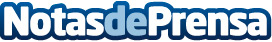 Este fin de semana, cita con la miel, la gastronomía y la historia en la XLIII Feria Apícola de PastranaSe trata de la primera Feria Apícola que se llevó a cabo en España, que se viene celebrando, de manera ininterrumpida desde el año 1981, siendo la más importante de la Península Ibérica. Imprescindible por su programa científico y por su oferta para profesionales, también tiene una vertiente turística y propone un atractivo fin de semana de turismo cultural y gastronómico para toda la familiaDatos de contacto:Javier BravoBravocomunicacion606411053Nota de prensa publicada en: https://www.notasdeprensa.es/este-fin-de-semana-cita-con-la-miel-la Categorias: Nacional Gastronomía Historia Sociedad Castilla La Mancha Turismo Industria Alimentaria Emprendedores Patrimonio http://www.notasdeprensa.es